LES ÉMAUX On distingue dans le blason deux sortes d’émaux : les MÉTAUX et les COULEURS. Les deux seuls MÉTAUX dont on se sert pour les armoiries sont l’or et l’argent.Les COULEURS dont on se sert pour peindre les armoiries sont :Gueules, qui est rouge ; Azur, qui est bleu ; Sinople, qui est vert ; Sable, qui est noir ;Pourpre, mêlée de gueules et d’azur.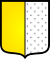 OrL’or est marqué dans les gravures avec des petits points.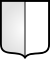 ArgentL’argent se représente avec fond blanc, c’est-à-dire sans aucun trait.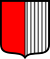 Le Gueules.Le Gueules est marqué dans les gravures avec des lignes perpendiculaires, qui sont tirées de haut en bas.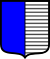 L’Azur.L’Azur est représenté par des lignes horizontales, tirées d’un flanc à l’autre.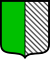 Le Sinople.Le Sinople par des lignes diagonales tirées d’un côté de l’Écu à l’autre, de droite à gauche et de haut en bas.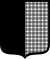 Le Sable.Le Sable par des lignes croisées les unes sur les autres, c’est-à-dire verticales et horizontales, ou bien noir.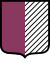 Le Pourpre.Le Pourpre se marque par des lignes diagonales, tirées de gauche à droite, d’un côté à l’autre.